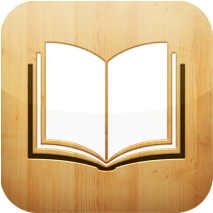 ОТЧЕТ ЗА ДЕЙНОСТТА НА НАРОДНО ЧИТАЛИЩЕ „ПРОБУДА-1928г”С. БОГДАНОВ ДОЛ, ПЕРНИШКА ОБЩ.За 2020 г.Народното Читалище в селото е културно-просветно средище основано на 03.03.1928 год. Макар и малко по площ, само 115 кв.м., стремим се Всички да продължим читалищната дейност в насока нужна и значима за населението в селото. През изтеклата, трудна 2020 год. ,белязана от пандемията Ковид -19  Читалищното Настоятелство и членовете в селото  работихме съвместно с Кметството за подобряване дейността и ежедневието на населението в условията световна пандемия и съгласно разпоредбите на Министерството на здравеопазването.     Поради множеството забрани свързани с разпространението на Ковид- 19 и отмяната на множество фестивали и конкурси, повечето празници свързани с народния фолклор бяха отбелязани във фейсбук страницата на читалището под формата на спомени от предишни години или интересни факти за съответния празник.    Заседанията на Читалищното Настоятелство са провеждани  при спазване на противоепидемичните мерки.  Проведено бе Отчетно –изборно събрание и съответната регистрационна дейност след него.На Отчетно-изборното събрание бяха обсъдени: материалната база, финансово състояние и цялата дейност на Читалището. Сменени бяха Председателя на читалището и част от настоятелството.ОСНОВНИ ДЕЙНОСТИ;  БИБЛИОТЕЧНА,  ЧИТАЛИЩНА.Библиотечна дейност;  За нуждите на читалищната библиотека са набавени 38 тома л-ра, която е инвентирана и описана в инвентарните книги.Наличният библиотечен фонд е 7074   т. л-ра.Читателите са39, а читателските посещения са101. От тях за дома са87, в читалня14. Ползвани са 12т. справочна л-ра. Заетата литература през 2020 г.е 210т. л-ра. Читалищната библиотека разполага целогодишно с периодични издания. Правят се различни справки по библиотечна дейност Подредени са 7 бр.литературни витрини и 11 бр. изложби за чествания и годишнини по календара на мероприятията на Читалището.В цялата Читалищна сграда през отоплителня период се отоплява единствено канцеларията на библиотекаря-секретар която е 9 кв.м. и при необходимост се включват ел. уреди. По преценка някои от мероприятията се провеждат в клуба на Пенсионера в селото.Читалищна дейност;   Към Читалището има 3 постоянно действащи колектива;1.Певческа група-Ф.Ж.П.Г.”Граовска китка”;2.Група за обичаи;3.Сурвакарска групаПразници - регионални,национални и международни.Певческа група-Ф.Ж.П.Г.”Граовска китка”През 2020г. певческата група не се е събирала и не е имала изяви.  ГРУПА ЗА ОБИЧАИ1. „Бабин ден „-изложба на ястия и хлябове.Разиграване на обичая.2.”Сирни заговезни” „Хамкане на халва и яйце”.Прескачане на огъня за здраве и берекет с жители и гости на селото.3.”Баба Марта”- направа на мартеници и поздравителни картички ,за празника с деца и ученици от селото.4.   Празник посветен на жената и майката.5.”Тодоров ден”-конни надбягвания с участници от селото и региона – въпреки всички приготовления празникът беше отменен6. „Гергьовден „-празник на селото е отбелязан с изготвянето на изложбен кът от  предмети и табла със снимков материал проведен през годините. Снимков и видео материал беше качен на Фейсбук  страницата на Читалището.7.”Да събудим природата”-пролетен празник, почистване и засаждане на цветя и озеленяване на градинките пред Читалището и клуба на Пенсионера.8. Ден на детето- по решение на Читалищното Настоятелство бяха закупени книги подходящи за възрастта на децата и подарени по домовете.9.Лятна занималня- юни и август. Занимания по интереси на открито10.”Енъов ден”-бране на билки  по изгрев слънце с деца от селото.11. „Голяма Богородица” носене на питки на параклиса „Св. Успение Богородично” в местността „ Корсеева поята”. 12.  Участие в онлайн фолклорен конкурс „ От браздата до софрата по дългия път на хляба” –с. Пещера, общ. Земен, Н.Ч.” Крюгер Николов-1922г”- първо място и плакет за фотография на обредни жътварски моменти.13. Сбогом лято – Здравей училище – спортен  празник за децата на открито.14.  Участие в онлайн конкурс за снимка на народна носия „ Букет от народности”, -с. Кралево, община Търговище- участниците са наградени с грамота.15. Онлайн конкурс за есе посветено на Деня на християнското семейство и младеж „ Традициите в моето семейство”.16.  Разнасяне на коледни подаръци на децата от селото.   СУРВАКАРСКА ГРУПА;1.13.01.2020г.. Откриване на Сурвакарските  празници.Разменно гостуване на групата от с.Лесковец.Палене на ритуалния огън в с. Богданов дол.2.14.01.2020г.Шествие на групата из селото „Да изгоним злото, да дойде доброто, за здраве и берекет”.3.29.02.2020г. Участие и първо място за групата от Традиционния карнавал по случай „Сирни заговезни” гр. Бяла черква”.   През изтеклата година работещите в Читалището активно участват  в обучения и работни срещи по актуални въпроси касаещи Читалищната дейност.  Насоченост на дейността на Читалището;1.Информационна.2.Културна.3.Образователна.  Необходимост от;1.Информационни услуги.2.Консултантски услуги.  Читалището в с.Богданов дол има прекрасни членове които радеят за неговото съществуване. Всички ние поддържаме в приличен и чист вид сградата. Читалищното Настоятелство и жителите на с. Богданов дол полагат много усилия и старание да запазят традициите и духа на Будителите.14.01.2021г.                                            изготвил: С.Богданов дол                                      Мая Стоянова – читалищен секретар                                                                                                                                                                                                                                                                                                                                                                                                                                                                                                                                                                                                                                                            